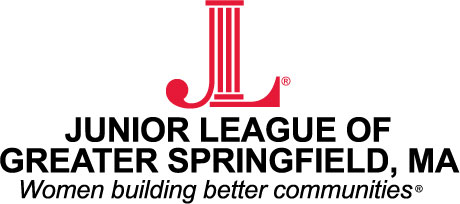 SPONSORSHIP TIERS FOR THE 2018 BEER & WINE TASTINGPlatinum Sponsor - $3,000Company name and/or logo will be included on the event tickets and the tasting glasses provided during the event.Will have the opportunity to display company signage in the lobby during the event.Will receive prominent recognition on the JLGS website and social media sites leading up to the event.Company name will be included in all press releases for the event.Will receive a full page ad in the event brochure and 10 tickets to the event.Gold Sponsor - $2,000Will have the opportunity to display company signage in the lobby during the event.Will receive prominent recognition on the JLGS website and social media sites leading up to the event.Company name will be included in all press releases for the event.Will receive a full page ad in the event brochure and six tickets to the event.Silver Sponsor - $1,000Will receive prominent recognition on the JLGS website and social media sites leading up to the event.Company name will be included in all press releases for the event.Will receive a half page ad in the event brochure and four tickets to the event.Bronze Sponsor - $500Will receive recognition on the JLGS website and social media sites leading up to the event.Company name will be included in all press releases for the event.Will receive a quarter page ad in the event brochure.SPONSORSHIP FORM:Please sign us up for a Beer & Wine tasting sponsorship at this level:Platinum Sponsor $3,000Gold Sponsor $2,000Silver Sponsor $1,000Bronze $500Company: 	_________________________________________________Contact: 	_________________________________________________Address: 	_________________________________________________  		_________________________________________________Email: 	_________________________________________________Phone: 	_________________________________________________Please email a digital version of your logo to: jlgs.finance@gmail.comAlong with the completed form please make checks payable to Junior League of Greater Springfield and mail to the following address by March 31st: JLGS